Ход урокаРаздел:Наследственность и изменчивостьНаследственность и изменчивостьФИО педагога Дата:  Класс: 7 Количество присутствующих: Количество отсутствующих:Тема урокаКоличество хромосом у разных видов организмов. Соматические и половые клетки.Количество хромосом у разных видов организмов. Соматические и половые клетки. Цели обучения в соответствии 
с учебной программой7.2.2.1 сравнивать количество хромосом у разных видов организмов7.2.2.2 называть количество хромосом в соматических и половых клетках7.2.2.1 сравнивать количество хромосом у разных видов организмов7.2.2.2 называть количество хромосом в соматических и половых клеткахЦели урокаЗнать, что каждый вид имеет определенное количество хромосом;Объяснять, что каждое ядро соматической клетки содержит идентичные хромосомы;  Объяснять различие количества хромосом в соматических и половых клеткахЗнать, что каждый вид имеет определенное количество хромосом;Объяснять, что каждое ядро соматической клетки содержит идентичные хромосомы;  Объяснять различие количества хромосом в соматических и половых клеткахЭтап урока/ ВремяДействия педагогаДействия ученикаОцениваниеРесурсыНачало урока 5 минЗадание1. объяснить понятия ген, ДНК, хромосома2. выберите из списка признаков человека наследственные признаки:А. Высокий блондинБ. Мужчина со шрамомВ. Загорелый человекГ. Крашенная блондинкаД. Накаченный спортсменЕ. Курносая девушка3.  В процессе удвоения образуются две новые молекулы ДНК. В какой из новых молекул сохранен принцип комплементарности.1			2А-Т			А-ТТ-А			Т-АГ-Г			Г-ЦЦ-Ц		            Ц-ГЦ-Г			Ц-ГА-А			А-ТГ-Т			Г-ЦЦ-Ц			Ц-ГУчащиеся  отвечают на вопросы выходят  к  названию  темы урока и целям урока.
3 баллакарточкиСередина урока 15 минПостановка проблемного вопроса (метод «В чем проблема»).От чего зависит многообразие живых организмов: от количества или от строения хромосом?Работа с учебником: «Количество хромосом у разных организмов» (чтение) – метод «Инсерт».Иследование и обсуждение по вопросам (говорение)Что является важным показателем для определения вида?В природе встречаются виды двойники, как их можно отличить друг от друга? (слайд с изображением хромосомного набора двойников)В природе встркчаются виды с одинаковым количеством хромосом, чем же они отличаются друг от друга?От чего же зависит многообразие живых организмовФО «Большой палец» (взаимоценивание между группами)?Хромосомный набор в клетках тела – показ презентации с объяснением учителя ( метод «Ученики -наблюдатели»).Соматические клетки – клетки тела с двойным, диплоидным набором хромосомПоловые клетки - гаметы – с одинарным, гаплоидным набором хромосомДля определения усвоения материала вопросы учителя классу на синтез:В клетках печение животного 68 хромосом. Это двойной или одинарный набор хромосом. ДокажитеОпределите количество ДНК данного организма в зиготе и в гаметеФО «Словесная похвала» - оценивание учителем.Для определения усвоения нового материала предлогается формативное оценивание из сборника заданий по ФО.Выполняют задание  в паре  4 баллаУчебник, презентацияКонец урока15 минЗадание Число хромосом во всех клетках каждого вида организма строго постоянно и является точной характеристикой данного вида.Задание 1(а) На рисунке изображена схема классификации клеток организмов.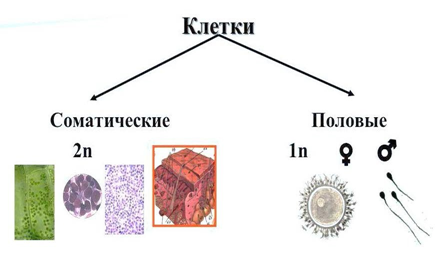 Опишите,	как	по	количеству	хромосом	половые	клетки	отличаются	от соматических?Задание 2Выполняют задания 3 баллаЛист ФОРефлексия5 минРефлексия: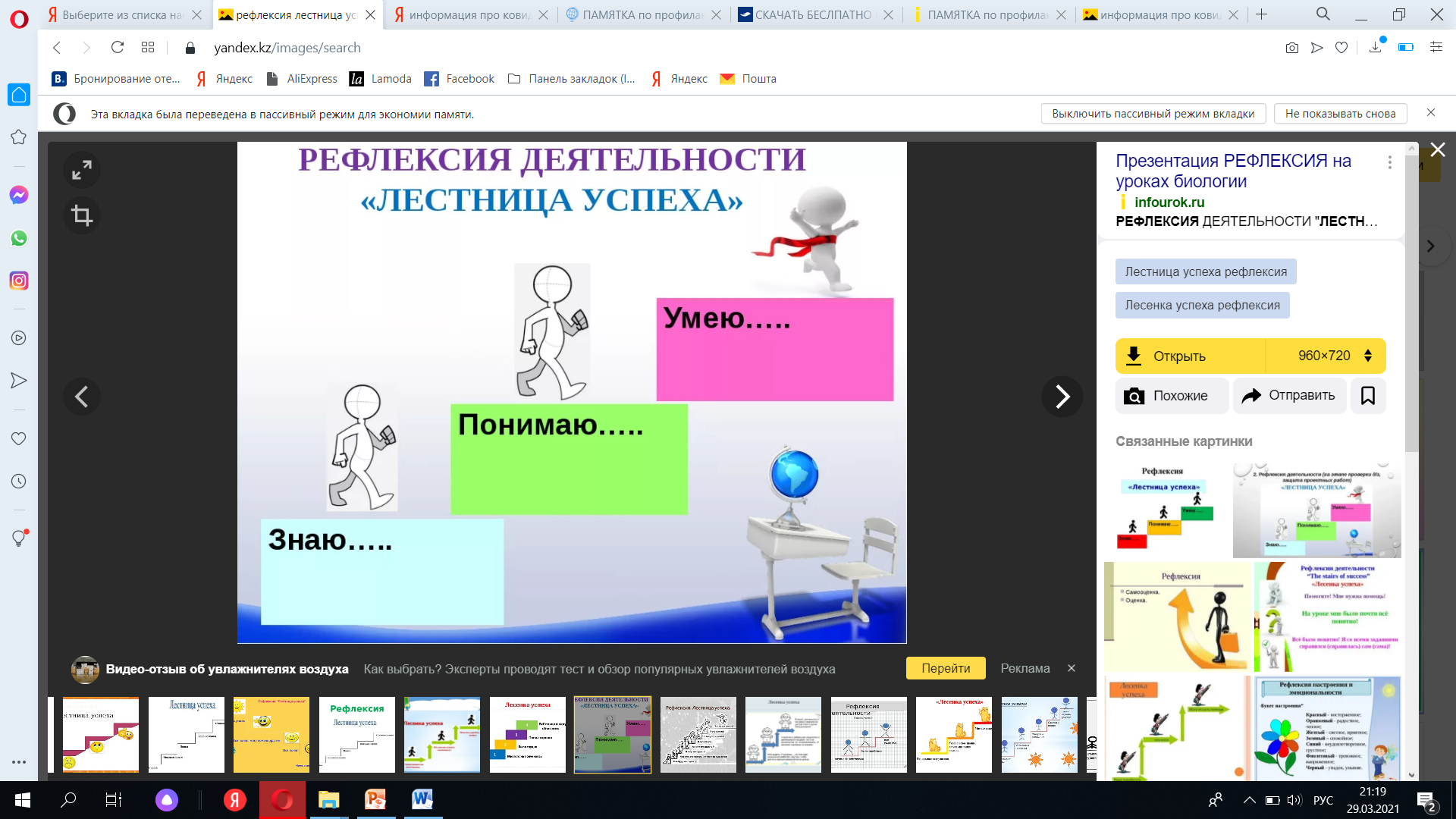 Обратная связь, комментарии учителя и учащихсяСтикеры